									                            CX_____________________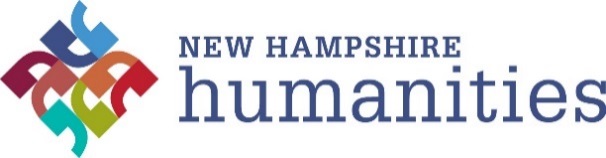 Connections Evaluation by FacilitatorYour name:  Theme of series:    Organization and town: Dates:  Teacher: Your comments will help us strengthen the Connections program. Please use these questions as a guide and reflect on your experience in as much space as you need. Please save this PDF on your computer, then fill it out and email to Mary Nolin at mnolin@nhhumanities.org._________________________________________________________________________________________________________________________ The reading and discussions: We love to hear details – outstanding quotes, AHA! moments; ways in which the experience made authentic connections to participants’ lives, and promoted new understanding.  What of value emerged from the discussions? Thank you!How did your activities help to meet the teacher’s goal for the series?Your program ideas that enhanced the discussions: Describe a group activity, technique, or particular method of discussion that you found worked well with this group of readers to build understanding of a theme and enhance the reading experience. You can also send a plan if available, to be added to the facilitator resource guide.Based on your activities described above, did any of these activities focus specifically on: (‘X’ all that apply in the boxes provided)Based on your interactions with the literacy coordinator/teacher and Connections Program Manager/New Hampshire Humanities in the planning and implementation of this series, what worked well? What could be improved? Donated time: Please tell us how many hours you spent preparing for this program. Thank you!Please save the evaluation, title it, and email to: mnolin@nhhumanities.org                                                                                      Or mail to: Mary Nolin, New Hampshire Humanities, 117 Pleasant Street, Concord, NH 03301
For questions, please call 603-224-4071 or visit www.nhhumanities.orgIncreasing Reading SkillsIncreasing Knowledge of Culture or HistoryIncreasing VocabularyIncreasing Work or Life SkillsIncreasing Listening SkillsIncreasing Critical ThinkingIncreasing Conversation SkillsIncreasing ConfidenceIncreasing Group InteractionOther:  (Please Explain) 